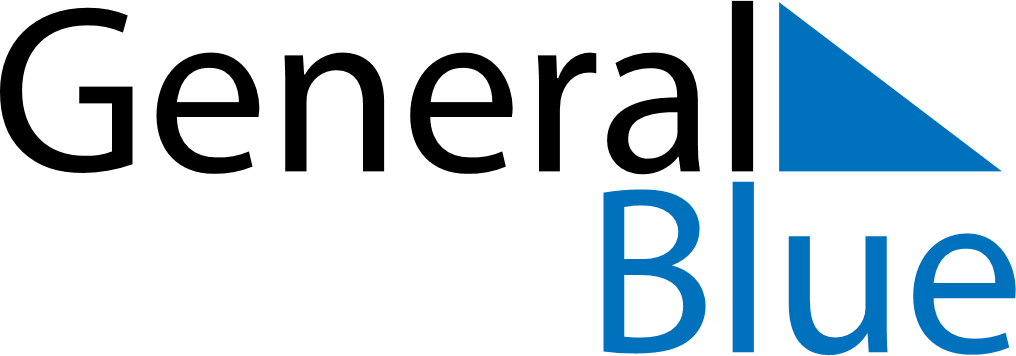 August 2029August 2029August 2029TanzaniaTanzaniaSundayMondayTuesdayWednesdayThursdayFridaySaturday1234567891011Nane Nane Day1213141516171819202122232425262728293031